Veres Pálné Gimnázium                                                               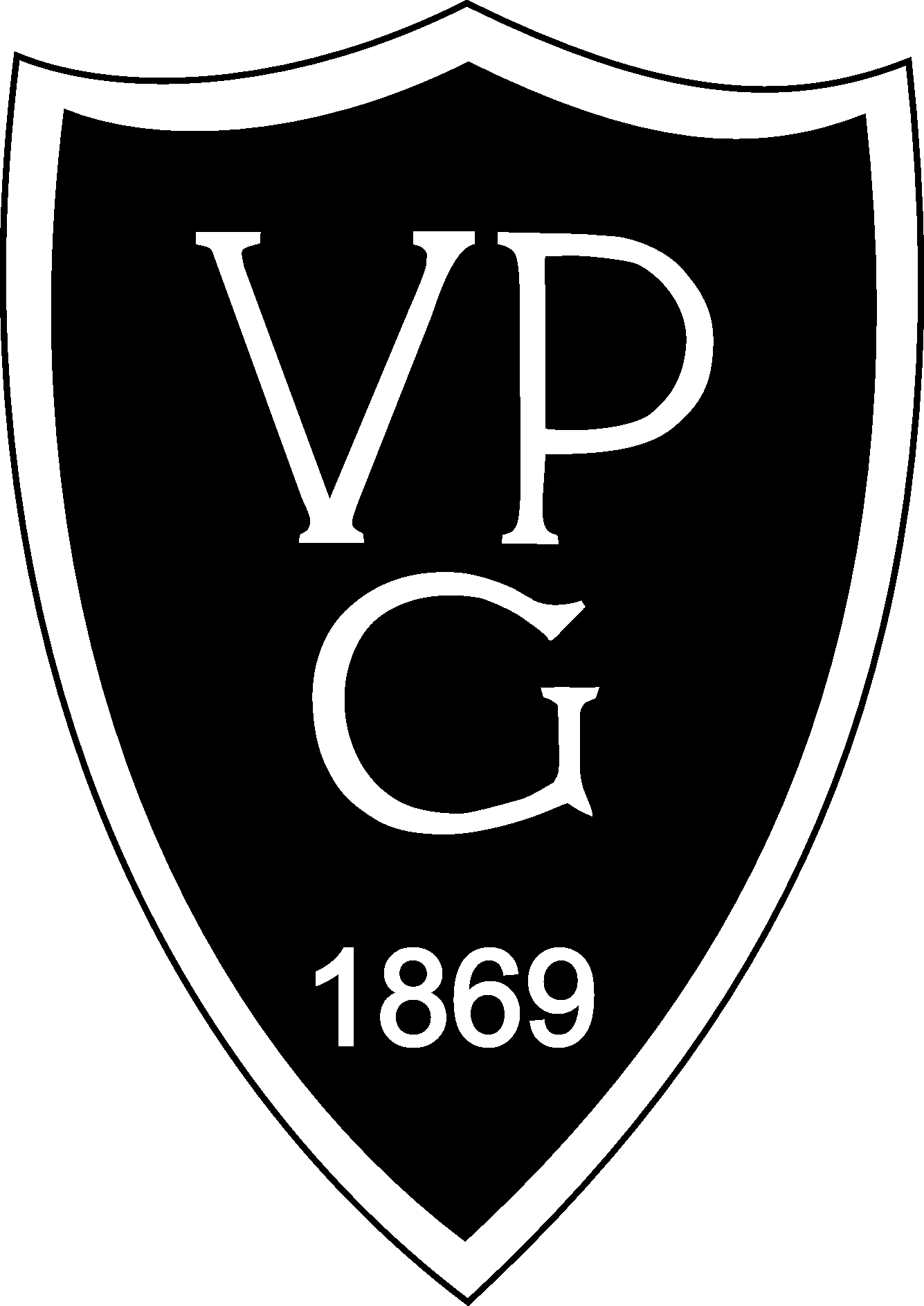 1053 BudapestVeres Pálné utca 38.Tel./fax: 3-186-721OM kód: 035231MEGHÍVÓUGRIN GÁBOR EMLÉKTÁBLÁJÁNAK AVATÁSÁRATisztelettel és szeretettel meghívjuk Önt a Veres Pálné Gimnázium egykori kiváló ének-zenetanára (1960–1978), később Liszt díjas és Bartók-Pásztory díjas karnagy, a Zeneakadémia docense és a Bartók Béla Zeneművészeti Szakközépiskola szolfézs-zeneelmélet tanára emléktáblájának avatására, amelyet volt gimnáziumi tanítványainak kezdeményezésére Melocco Miklós Kossuth díjas szobrászművész, a Nemzet Művésze mintázott meg.  Időpontja: 2016.május 25. (szerda) 18 óraHelyszíne: a Veres Pálné Gimnázium aulájaCím: Budapest V. kerület Veres Pálné utca 38.Az ünnepséget megnyitja Korompay Bálint igazgatóhelyettesA volt diákok nevében Dr. Hafenscher Károly evangélikus lelkész, karnagy, az Evangélikus Hittudományi Egyetem és a Liszt Ferenc Zeneművészeti Egyetem tanára, a Reformáció Emlékbizottság miniszteri biztosa emlékezik meg szeretett és tisztelt tanárukról, Ugrin GáborrólAz avatás után szívesen látjuk a Veres Pálné Gimnáziumban tartandó közös éneklésre és kötetlen beszélgetésre.